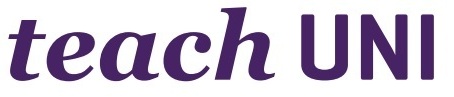 Faculty Member Preparation and Reflection for Teaching ObservationPlease create a document that includes answers to the preparation questions and your post-observation reflections.  Attach the document to your observation forms and return to the CETL, Mail Code 0460 or via e-mail.
Observation Preparation Questions: If you chose the colleague you wanted to observe, why did you choose this colleague?What specific aspects of your colleague’s teaching are you interested in observing?Post-Observation Questions:  Now that you have observed your colleague and had a discussion with him/her about your observations, please answer the following questions:What similarities and differences did you notice regarding your colleague’s teaching style and your own?What did you learn from observing your colleague teach?What did you learn from your conversation with your colleague about teaching?What are some ways that you might enhance or change your own teaching based on what you learned from your observations and conversation with your colleague?Additional comments about the observation and/or conversation?